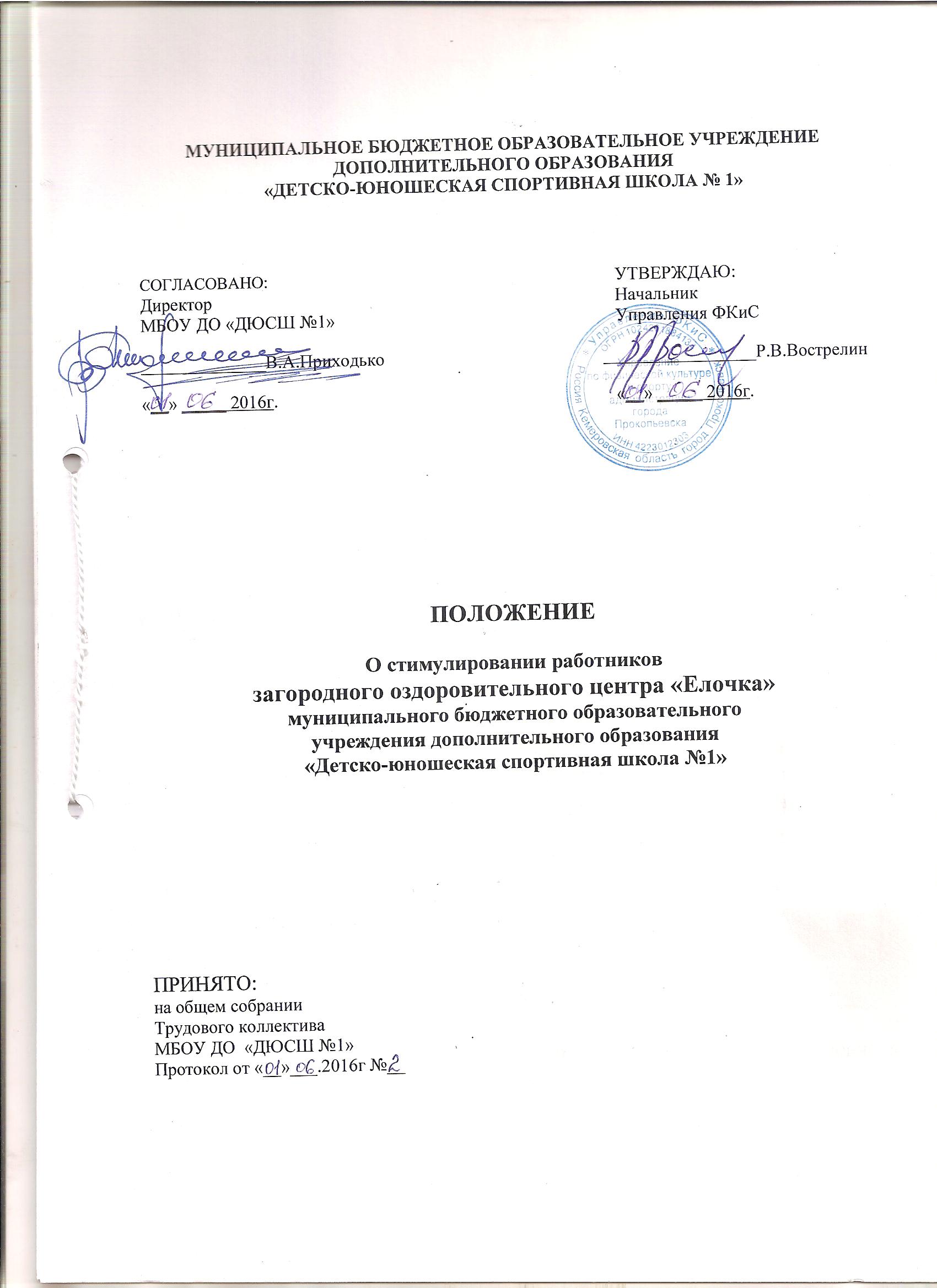 Общее положение           1.1. Стимулирование работников  загородного оздоровительного центра «Ёлочка» (сокращенное название – ЗОЦ «Ёлочка»)  осуществляется в целях усиления материальной заинтересованности работников  ЗОЦ  «Ёлочка»  в повышении качества физкультурно-спортивного, художественного, социально-педагогического и воспитательного процесса, развитии творческой активности и инициативы при выполнении поставленных задач, успешного и добросовестного исполнения должностных обязанностей.	Основанием для стимулирования работников ЗОЦ  «Ёлочка»  является   качественное исполнение должностных обязанностей, строгое соблюдение данного положения,  правил внутреннего трудового распорядка, успешное и своевременное выполнение плановых мероприятий, неукоснительное соблюдение норм трудовой дисциплины и профессиональной этики, четкое и своевременное исполнение приказов и распоряжений вышестоящих органов, начальника ЗОЦ  «Ёлочка».     	1.2 Размер стимулирующих выплат, установленных  работнику ЗОЦ  «Ёлочка», может быть изменен как в сторону увеличения или уменьшения, так и отменен в случае изменения оснований для их установления.    	1.3. Стимулирующий фонд ЗОЦ  «Ёлочка» распределяется на следующие стимулирующие выплаты по видам:		- стимулирующие выплаты по итогам работы за сезон;		- выплаты за интенсивность и высокие результаты работы на сезоне.1.4. Стимулирующие выплаты работникам, работающим на условиях совместительства устанавливаются пропорционально объему выполненных работ или фактически отработанному времени.	1.5. Размеры стимулирующих выплат устанавливаются в пределах фонда оплаты труда. На выплаты стимулирующего характера направляется 30 % от фонда оплаты труда.Показатели и размеры стимулирования	2.1. Стимулирование производится из фонда оплаты труда посезонно в абсолютных размерах.        2.2. Размер стимулирующих выплат за интенсивность труда и высокие результаты:Нераспределенные средства стимулирующего фонда направляются на выплату премии за выполнение особо важных и срочных работ с целью поощрения работников ЗОЦ  «Ёлочка»  за оперативность и качественный результат труда.	2.3. Работникам ЗОЦ  «Ёлочка»   стимулирующая выплата начисляется за качественное выполнение должностных обязанностей.	2.4. Стимулирующие выплаты не начисляются работникам, получившим дисциплинарное взыскание в случае нарушения трудовой дисциплины, невыполнении устава ДЮСШ №1, правил внутреннего трудового распорядка, положения ЗОЦ  «Ёлочка» и других нормативных актов за тот месяц, в котором допущено нарушение.Порядок начисления стимулирующих выплат3.1.  Начисление выплат производится за фактически отработанное время после подведения итогов работы за сезон.	3.2.   Выплата устанавливается и начисляется в абсолютных размерах. На выплату начисляется только районный коэффициент.При увольнении работника выплата начисляется пропорционально отработанному времени.При увольнении работника по собственному желанию, если он отработал менее 50 % рабочего времени или на основании п.п. 5, 6, 7, 8, 9, 10, 11 ст. 81 ТК РФ премия не начисляется.Перечень упущений в работе, за которые размер стимулирующей выплаты снижается или не начисляется полностью		4.1. Невыполнение или ненадлежащее выполнение должностных обязанностей, предусмотренных должностной инструкцией – 100 %.		4.2.	Нарушение трудовой дисциплины, в том числе нарушение правил внутреннего трудового распорядка (отсутствие на работе без предварительного уведомления руководства о причине и месте нахождения) – 50 %.		4.3.	Невыполнение приказов и распоряжений руководства – 100 %.	4.4.	Прогул (отсутствие на рабочем месте без уважительной причины более 4-х часов подряд в течение рабочего времени) – 100 %.	4.5.	Распитие спиртных напитков, появление на работе в состоянии алкогольного, наркотического или иного токсического опьянения – 100 %.	4.6.	Нарушение правил техники безопасности и пожарной безопасности – до 100 %.	4.7.	Совершение краж и хищений по месту работы – 100 %.	4.8.	Утрата, повреждение и причинение ущерба имущества ЗОЦ «Ёлочка»  – 100 %.    4.9.   Начисление выплаты в меньшем размере оформляется приказом  обязательным указанием причин и производится за тот расчетный период, в котором было совершено нарушение, упущение в работе или поступило сообщение о них.Выплаты по итогам работы за сезон	5.1.	 Выплаты по итогам работы за сезон устанавливаются приказом начальника ЗОЦ  «Ёлочка»  в соответствии с нормами действующего трудового законодательства, в виде разовых премий за сезон.	5.2. За выполнение дополнительных работ, которые не учтены в должностных обязанностях работников ЗОЦ  «Ёлочка»:	5.3.   За особый режим работы (связанный с обеспечением безаварийной,безотказной и бесперебойной работы инженерных и хозяйственно-эксплуатационных систем жизнеобеспечения ЗОЦ  «Ёлочка»):5.4. За высокие результаты и реализацию отдельных видов деятельности ЗОЦ  «Ёлочка»:5.5. Перечень  дополнительных работ, которые не учтены в должностных обязанностях работников определяется ЗОЦ «Ёлочка», исходя из потребности осуществления тех или иных функций, относящихся к обязанностям отсутствующих в штатном расписании должностей. Исполнение тех или иных видов дополнительных работ, которые не учтены в должностных обязанностях работников ЗОЦ «Ёлочка», возлагается на работников приказом начальника  ЗОЦ  «Ёлочка». Показатели стимулирования (а также индикаторы их измерения, целевое значение) за реализацию дополнительных работ, которые не учтены в должностных обязанностях работников,  устанавливаются с учетом улучшения качественных характеристик дополнительно выполняемой работы. Начальник ЗОЦ  «Ёлочка»						 Алехина Е.В.ДолжностьСумма, руб.Показатели  стимулированияРуководитель:Начальник  ЗОЦ  «Ёлочка»До 10 000 руб.1. Сохранность контингента отдыхающих. 2. Инновационная деятельности  (разработка и внедрение программ, аспектов культуры здоровья, форм развития ).3. Организация и проведение меж особых климатических условиях ватая,
лагерных спортивно-массовых мероприятий, городских спартакиад среди ЗОЦ г. Прокопьевска и Прокопьевского р-на.4. Организация и проведение мероприятий, направленных на повышение авторитета и имиджа ЗОЦ  «Ёлочка».  5. Оформление документации к проверке надзорных органов. 6. Оперативное и качественное исполнение и предоставление запрашиваемой у ЗОЦ  «Ёлочка» информации.7. Своевременное исполнение сроков сдачи отчетности.7.Отсутствие травматизма.8.Отсутствие жалоб со стороны отдыхающих и их законных представителей.9. Отсутствие  нарушений в финансово-хозяйственной деятельности.Специалисты  ЗОЦ  «Ёлочка»:- Старший воспитатель,- Старшая вожатая,- Педагог дополнительного образования,- Воспитатель,- Вожатый,-Инструктор по физической культуре,-Концертмейстер,-Заведующий хозяйством,-Бухгалтер,-Врач (фельдшер).До 7 000 руб.1.  Сохранность контингента отдыхающих.2. Участие ЗОЦ  «Ёлочка»   в реализации национальных проектах, федеральных и региональных целевых программах.3. Организация и проведение мероприятий, направленных на повышение авторитета и имиджа ЗОЦ  «Ёлочка».  4. Инициатива, творчество и применение в работе современных форм и методов.5. Своевременное исполнение сроков сдачи отчетности.6. Отсутствие жалоб со стороны отдыхающих и их законных представителей.7. Выполнения  внеплановых, непредвиденных, особо важных и срочных дел. 8. Исполнение устных и письменных дополнительных поручений начальника ЗОЦ  «Ёлочка».  9. Призовые места отряда по итогам оздоровительного сезона.10. Активное участие в проведении массовых оздоровительных мероприятий.11.  Активное участие в комплексном анализе уровня физической подготовленности отдыхающих.12.  Проведение санитарно-просветительной работы с отдыхающими.Рабочие ЗОЦ  «Ёлочка»:- Кастелянша,- Кухонный рабочий,- Мойщик посуды,- Уборщик производственных и служебных помещений,- Машинист по стирке и ремонту специальной одежды,- Рабочий по комплексному обслуживанию и ремонту зданий,- Грузчик,- Подсобный рабочий,- Дворник,- Слесарь ремонтник по ремонту электрического оборудования.До 5 000 руб.1. Качественное выполнение ремонтных работ, покоса и уборки травы.2. Отсутствие обоснованных жалоб на работу со стороны администрации, родителей, отдыхающих.3. Исполнение устных и письменных дополнительных поручений начальника ЗОЦ  «Ёлочка».4. Выполнение дополнительного объема работ, не определенных должностными обязанностями.5.  Эстетическое оформление территории ЗОЦ  «Ёлочка» и уход за ней.6. Работа с дезрастворами и проведение дезинфекции.7. Переноска крупногабаритных и тяжеловесных вещей.8. Работа в условиях, отклоняющихся от нормальных,  особых климатических условиях.Перечень работСумма, руб.Индикаторы  измерения   1.За техническое обслуживание музыкальной техникидо 1500 руб разоваяСвоевременное устранение неполадок, контроль за наличием расходных материалов.Высокое качество фото материалов, предоставляемых на сайте ДЮСШ №1 и в группу контакт ЗОЦ "Ёлочка" г.Прокопьевск.до 1000 руб разовая1 раз в три дня обновление информации на сайте  ДЮСШ №1 г.Прокопьевск и в группе контакт «О/Л "Ёлочка" г.Прокопьевск».Высокое качество видео материалов, предоставляемых на сайте ДЮСШ №1 и в группу контакт ЗОЦ "Ёлочка" г.Прокопьевск.до 1000 руб разовая1 раз в три дня  обновление информации на сайте  ДЮСШ №1  г.Прокопьевск и в группе контакт «О/Л "Ёлочка" г.Прокопьевск».4. Организация работы по ГО и ЧС.до 3000 руб разоваяОперативность, результативность, плановостьОформление территории центра (клумбы, картинки, стенды, фигуры и т. д.) до 1500 руб разоваяГотовые красивые клумбы. Картинки, стенды, фигурыУчастие в экспериментальной и инновационной деятельности.до 1500 руб разоваяДиплом, грамота, благодарственное письмо.За систематические победы отряда в конкурсах, соревнованиях, играх и т. д.до 2000 руб разоваяДиплом, грамота, благодарственное письмо.За организацию и проведение дополнительных занятий с детьми и взрослыми.до 2000 руб разоваяНе реже 6 раз в неделюЗа выполнение дополнительного объема работы.		до 5000 руб.разоваяЭффективно, своевременно, профессионально.	Перечень работСумма (руб.)Индикаторы измерения1.За работу в составе аварийных бригад.до 1500 руб разоваяУстранение аварий, недопущение последствий  аварии.2.Ликвидация последствий неблагоприятных погодных условий.до 1500 руб разоваяУспешность, оперативность и своевременность устранения последствий.Перечень работСумма (руб.)Индикаторы измерения1.Организация и проведение мероприятий, направленных на повышение имиджа ЗОЦ  «Ёлочка» среди населения.до  3000 рубразоваяУчастие в городских и общественных мероприятиях, публикация статей в СМИ.2.За участие ЗОЦ  «Ёлочка» в социально-значимых проектах города.до 3000 руб разоваяДиплом, грамота, благодарственное письмо.3.Призовое место в летней городской спартакиаде среди ЗОЦ, летней городской спартакиадесреди ЗОЦ на кубок А. С. Шинкарюкадо 3000 руб разоваяДиплом, грамота, благодарственное письмо.4.Призовое место в межлагерном мероприятии проводимыми ЗОЦ г.Прокопьевска и Прокопьевского района.до 3000 руб разоваяДиплом, грамота, благодарственное письмо.